Kondinin Shire Through The LensEntry FormOpening Night:  Friday 6th October Exhibition:  Saturday 7th October to Wednesday 11th October10am-4pmCategories:Sky: Sunset/Sunrise or CloudsNature & LandscapesFauna: Wildlife Flora: Wildflowers or CropsReflectionsEventsGeometric ShapesMacroSpecial Category:  Murals Name:	________________________________________________Contact:	_____________________________________________________Entries close Friday 29th September*Condition of entry:Photos must be 6x4 and individually mounted on card with a 2cm border.Entry fees are $2 per photo, with a limit of 2 photos per category. All photos must be taken in or around the Kondinin Shire during the past year i.e. October 2022 - September 2023.Prizes will be awarded for the winner of each category.Photos may be used for advertising purposes on the Shire of Kondinin and Kondinin CRC social media pages. 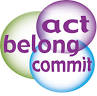 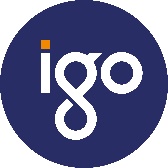 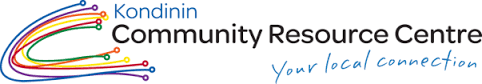 CATEGORYNUMBER OF ENTRIESSky: Sunset/Sunrise or CloudsNature & LandscapesFauna: WildlifeFlora: Wildflowers or CropsReflectionsEventsGeometric ShapesMacroMurals – Special Category